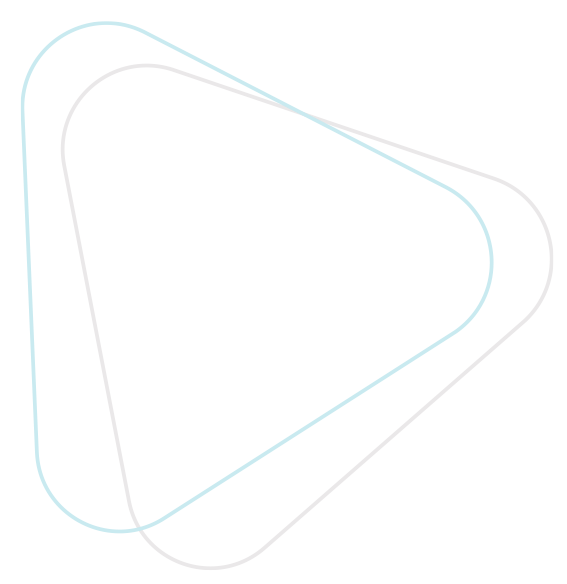 Sample email requesting work experience 